Circ.n.488						 Vicenza, 28 Giugno 2019Agli studenti delle classi 1°Ai Docenti interessatiAi genitori degli studenti delle classi 1°Al personale ATAOggetto: Corsi di  recupero estivi per le classi 1°Si comunica il calendario dei corsi di recupero estivi attivati per gli studenti ammessi alla classe successiva con revisione del PFI, per tutte le discipline eccetto italiano, matematica, inglese, scienze umane e 2° lingua.I corsi si svolgeranno durante la settimana dal 26 al 30 agosto 2019 secondo il calendario allegato.Eventuali variazioni saranno comunicate in sede di corso.Per informazioni rivolgersi in segreteria didattica.							IL DIRIGENTE SCOLASTICO REGGENTE							           Prof. Domenico CaterinoAccreditato dalla Regione Veneto per  la Formazione SuperioreAut. n. A0653D. n. 839 del 22/12/2017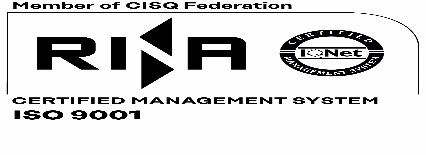 Via Mora, 93 - 36100 Vicenza tel 0444 92 34 46fax 0444 92 40 92e-mailVIRF020004@istruzione.itCALENDARIO CORSI DI RECUPERO CLASSI PRIME DAL 26 AL 30 AGOSTO 2019CALENDARIO CORSI DI RECUPERO CLASSI PRIME DAL 26 AL 30 AGOSTO 2019CALENDARIO CORSI DI RECUPERO CLASSI PRIME DAL 26 AL 30 AGOSTO 2019CALENDARIO CORSI DI RECUPERO CLASSI PRIME DAL 26 AL 30 AGOSTO 2019CALENDARIO CORSI DI RECUPERO CLASSI PRIME DAL 26 AL 30 AGOSTO 2019MATERIADATAORARIODOCENTECLASSITECNOLOGIE DELL'INFORMAZIONE E DELLA COMUNICAZIONELUNEDI' 26-08-2019             MERCOLEDI' 28-08-2019VENERDI' 30-08-20198.30-10.308.30-10.308.30-10.30PROF.SSA  RAVENDA1ACS-1BCS-1CCS-1CMITECNOLOGIE DELL'INFORMAZIONE E DELLA COMUNICAZIONELUNEDI' 26-08-2019             MERCOLEDI' 28-08-2019VENERDI' 30-08-201910.30-12.3010.30-12.3010.30-12.30PROF.SSA  RAVENDA1AMI-1BMI-1DCSSCIENZE INTEGRATEMARTEDI' 27-08-2019MERCOLEDI' 28-08-2019VENERDI' 30-08-201910.30-12.3010.30-12.3010.30-12.30PROF. SPILLER1ACS-1BCS-1CCSSCIENZE INTEGRATEMARTEDI' 27-08-2019MERCOLEDI' 28-08-2019VENERDI' 30-08-20198.30-10.308.30-10.308.30-10.30PROF. RIGODANZA /PROF. BURLANDO1DCS-1ASA-1CSA-1BMIDIRITTO ED ECONOMIALUNEDI' 26-08-2019            MERCOLEDI' 28-08-2019VENERDI' 30-08-20198.30-10.308.30-10.308.30-10.30PROF.SSA   RENDA1BSA– 1CSA - 1DSA – 1AMI- 1BMITECNICHE E TECNOLOGIE DELLA COMUNICAZIONE VISIVALUNEDI' 26-08-2019MARTEDI' 27-08-2019GIOVEDÌ 29-08-201910.30-12.308.30-10.308.30-10.30PROF. MUNARINI1ACS-1CCSLABORATORI TECNOLOGICI ED ESERCITAZIONILUNEDI' 26-08-2019MARTEDI' 27-08-2019GIOVEDÌ 29-08-201914.00 – 16.0014.00 – 16.0014.00 – 16.00PROF. PLUCHINO1ACS-1CCS-1DCSLABORATORI TECNOLOGICI ED ESERCITAZIONILUNEDI' 26-08-2019               MERCOLEDI' 28-08-20198.30-10.308.30-10.30PROF.SSA MILAN1AMITECNOLOGIE E TECNICHE DI RAPPRESENTAZIONE GRAFICALUNEDI' 26-08-2019                  MERCOLEDI' 28-08-20198.30-10.308.30-10.30PROF.SSA GIORDANI1CMISTORIALUNEDI' 26-08-2019MARTEDI' 27-08-2019GIOVEDÌ 29-08-20198.30 – 10.3014.00 – 16.0010.30 - 12.30PROF.SSA TADIOTTO1CCS-1DCS-1AMI-1BMI-1CMISTORIAMARTEDI' 27-08-2019GIOVEDÌ 29-08-2019VENERDI' 30-08-201914.00 – 16.008.30 - 10.3014.00 – 16.00PROF.SSA VALLE1ASA-1DSA-1BCS